بسمه تعالي1- اطلاعات مربوط به پروژه پیشنهادی:2- تشریح پروژه(تشريح ابعاد، حدود پروژه، معرفي دقيق پروژه):3- الف) پیشینه پروژه (بيان مختصر پیشینه پروژه های مشابه انجام شده در شهرهای دیگر و نتایج آنها)3- ب) ضرورت انجام پروژه در شهر قزوین:4- اهداف پروژه :5- توضیحات لازم جهت اجرایی شدن پروژه:6- تسهیلات مورد نیاز پروژه: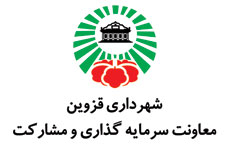 فرم طرح پیشنهادی پروژه های سرمایه گذاریکد فرم:007             شماره بازنگری:001صفحه 1 از4 الف- عنوان پروژه: ب- نوع پروژه پیشنهادی:     توضیحات تکمیلی در مورد نوع پروژه پیشنهادی:فرم طرح پیشنهادی پروژه های سرمایه گذاریکد فرم:007             شماره بازنگری:001صفحه 2 از4فرم طرح پیشنهادی پروژه های سرمایه گذاریکد فرم:007             شماره بازنگری:001صفحه 3 از4فرم طرح پیشنهادی پروژه های سرمایه گذاریکد فرم:007             شماره بازنگری:001صفحه 4 از4 امکاناتواحد سنجشمقدار در دوره ساختمقدار پس از بهره برداریزمینمتر مربعآب مصرفی روزانهمتر مکعببرقmwگاز مصرفی روزانهمتر مکعبتلفنخطپهنای باند اینترنتیmbps